Pregnancy and Human Development                                                     Dr. Gary MumaughFrom Egg to EmbryoPregnancy – events that occur from fertilization until the infant is bornConceptus – the developing offspringGestation period – from the last menstrual period until birthPreembryo – conceptus from fertilization until it is two weeks oldEmbryo – conceptus during the third through the eighth weekFetus – conceptus from the ninth week through birthRelative Size of Human Conceptus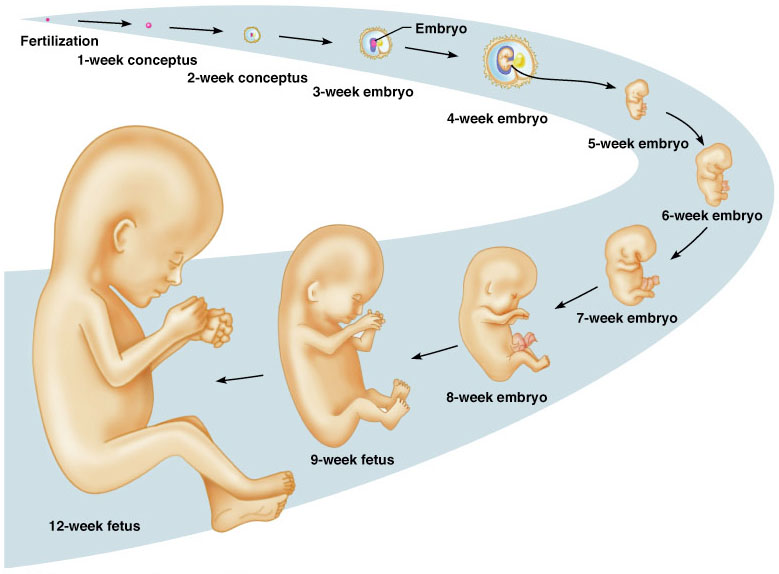 Accomplishing FertilizationThe oocyte is viable for 12 to 24 hoursSperm is viable 24 to 72 hoursFor fertilization to occur, coitus must occur no more than:Three days before ovulation 24 hours after ovulationFertilization – when a sperm fuses with an egg to form a zygoteSperm TransportFates of ejaculated spermLeak out of the vagina immediately after depositionDestroyed by the acidic vaginal environmentFail to make it through the cervixDispersed in the uterine cavity or destroyed by phagocytic leukocytesReach the uterine tubes PolyspermyPolyspermy – multiple sperm penetrationsOnly one sperm is allowed to penetrate oocyte Blocks to polyspermy Egg membrane depolarizes to prevent sperm from fusingProteins destroy sperm receptorsProteins cause already attached sperm to death ImplantationBegins six to seven days after ovulation when the trophoblasts adhere to a properly prepared endometriumThe trophoblasts then proliferate and form two distinct layersImplantation is completed by the fourteenth day after ovulationPlacentationThe placenta is fully formed and functional by the end of the third monthThe placenta also secretes other hormonesHuman placental lactogen, human chorionic thyrotropin, and relaxin   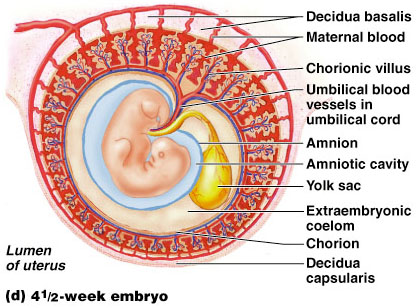 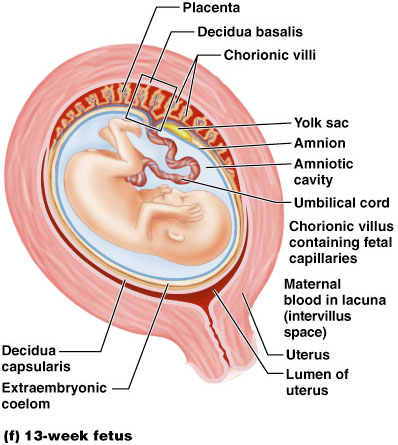 Pregnancy TestingHuman chorionic gonadotropin, or hCG Primary Germ LayersServe as primitive tissues from which all body organs will deriveEctoderm – forms structures of the nervous system and skin epidermisEndoderm – forms epithelial linings of the digestive, respiratory, and urogenital systemsMesoderm – forms all other tissuesEndoderm and ectoderm are securely joined and are considered epitheliaSpecialization of EctodermNeuralization First event of organogenesis giving rise to the brain and spinal cord. Ectoderm thickens and forms neural plate which folds into neural tube.By the 22nd day, neural folds fuse into a neural tube, which pinches off into the body. The anterior end becomes the brain; the rest becomes the spinal cord. Specialization of EndodermEmbryonic folding begins with lateral folds.Next, head and tail folds appear.An endoderm tube forms the epithelial lining of the GI tract.Organs of the GI tract become apparent, and oral and anal openings perforate.Endoderm forms epithelium linings of the hollow organs of the digestive and respiratory tracts.Specialization of the MesodermThe 40 pairs of somites have three functional parts:Sclerotome – produce the vertebrae and ribsDermatome – help form the dermis of the skin on the dorsal part of the bodyMyotome – form the skeletal muscles of the neck, trunk, and limbs Intermediate mesoderm forms the gonads and the kidneysSomatic mesoderm forms the: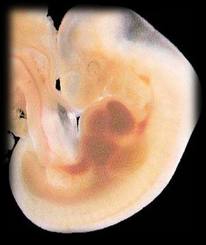 Dermis of the skin in the ventral regionParietal serosa of the ventral body cavityBones, ligaments, and dermis of the limbsSplanchnic mesoderm forms:The heart and blood vesselsMost connective tissues of the body OrganogenesisBy the 8th week all organ systems are recognizableDevelopment of Fetal CirculationBy the end of the 3rd week:The embryo has a system of paired vesselsThe vessels forming the heart have fusedUnique vascular modifications seen in prenatal development include umbilical arteries and veins, and three vascular shunts (occluded at birth)Ductus venosus – venous shunt that bypasses the liverForamen ovale – opening in the interatrial septa to bypass pulmonary circulationDuctus arteriosus – transfers blood from the right ventricle to the aorta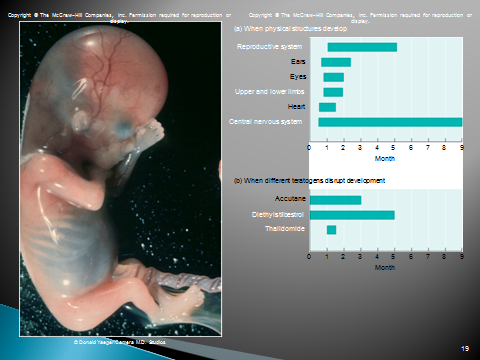 Effects of Pregnancy: Anatomical ChangesChadwick’s sign – the vagina develops a purplish hueBreasts enlarge and their areolae darkenThe uterus expands, occupying most of the abdominal cavityLordosis is common due to the change of the body’s center of gravityRelaxin causes pelvic ligaments and the pubic symphysis to relaxTypical weight gain is about 29 poundsRelative Uterus Size During Pregnancy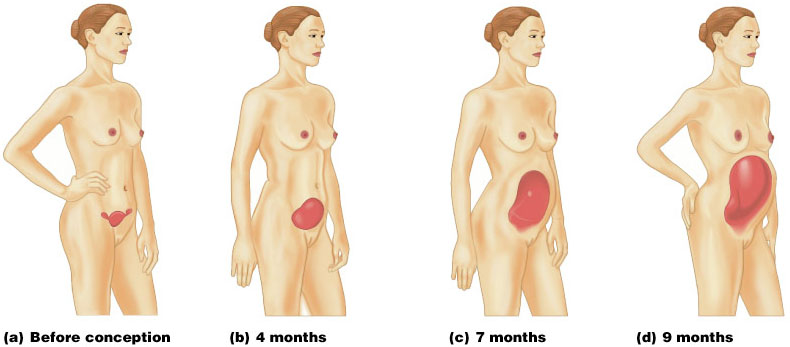 Effects of Pregnancy: Metabolic ChangesThe placenta secretes human placental lactogen (hPL), also called human chorionic somatomammotropin (hCS), which stimulates the maturation of the breastshPL promotes growth of the fetus and exerts a maternal glucose-sparing effectHuman chorionic thyrotropin (hCT) increases maternal metabolismParathyroid hormone levels are high, ensuring a positive calcium balance Effects of Pregnancy: Physiological ChangesGI tract – morning sickness occurs due to elevated levels of estrogen and progesteroneUrinary system – urine production increases to handle the additional fetal wastesRespiratory system – edematous and nasal congestion may occurDyspnea (difficult breathing) may develop late in pregnancyCardiovascular system – blood volume increases 
25-40%Venous pressure from lower limbs is impaired, resulting in varicose veinsParturition: Initiation of LaborEstrogen reaches a peak during the last weeks of pregnancy causing myometrial weakness and irritabilityWeak Braxton Hicks contractions may take placeAs birth nears, oxytocin and prostaglandins cause uterine contractionsEmotional and physical stress: Activates the hypothalamus Sets up a positive feedback mechanism, releasing more oxytocin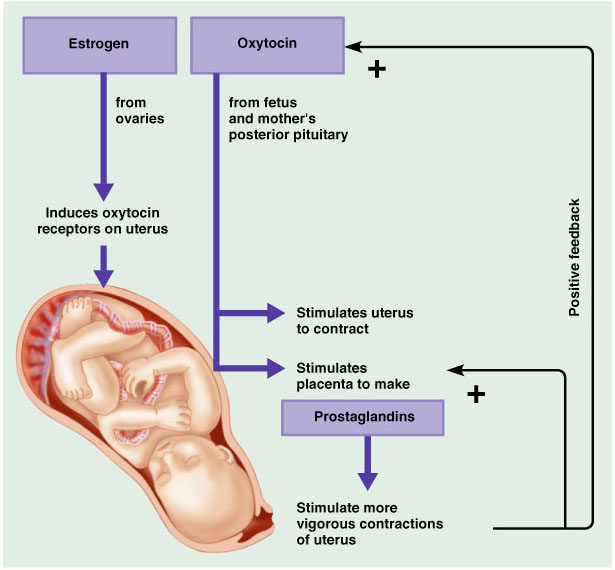 Stages of Labor: Dilation StageFrom the onset of labor until the cervix is fully dilated (10 cm)Initial contractions are 15–30 minutes apart and 10–30 seconds in durationThe cervix effaces and dilatesThe amnion ruptures, releasing amniotic fluid (breaking of the water)Engagement occurs as the infant’s head enters the true pelvisStages of Labor: Expulsion StageFrom full dilation to delivery of the infantStrong contractions occur every 2–3 minutes and last about 1 minuteThe urge to push increases in labor without local anesthesiaCrowning occurs when the largest dimension of the head is distending the vulvaThe delivery of the placenta is accomplished within 30 minutes of birthAfterbirth – the placenta and its attached fetal membranesAll placenta fragments must be removed to prevent postpartum bleedingExtrauterine LifeAt 1-5 minutes after birth, the infant’s physical status is assessed based on five signs:  heart rate, respiration, color, muscle tone, and reflexesEach observation is given a score of 0 to 2Apgar score – the total score of the above assessments8-10 indicates a healthy baby - Lower scores reveal problems 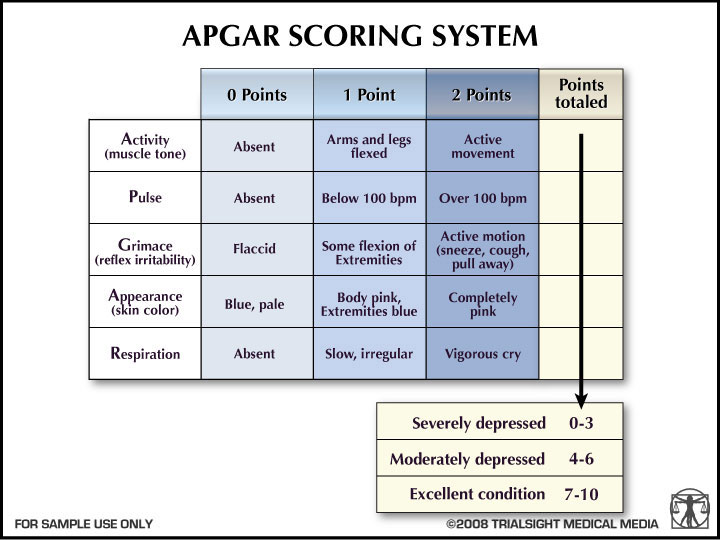 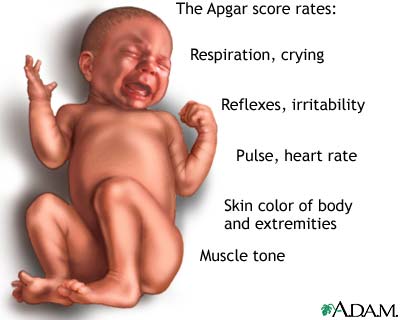 First BreathOnce carbon dioxide is no longer removed by the placenta, central acidosis occursThis excites the respiratory centers to trigger the first inspirationThis requires tremendous effort – airways are tiny and the lungs are collapsedOnce the lungs inflate, surfactant in alveolar fluid helps reduce surface tensionTransitional PeriodUnstable period lasting 6-8 hours after birthThe first 30 minutes the baby is alert and activeHeart rate increases (120-160 beats/min.)Respiration is rapid and irregular Temperature fallsActivity then diminishes and the infant sleeps about three hoursA second active stage follows in which the baby regurgitates mucus and debrisAfter this, the infant sleeps, with waking periods occurring every 3-4 hoursLactationThe production of milk by the mammary glandsEstrogens, progesterone, and lactogen stimulate the hypothalamus to release prolactin-releasing hormone (PRH)The anterior pituitary responds by releasing prolactinColostrumSolution rich in vitamin A, protein, minerals, and IgA antibodies Is released the first 2–3 daysIs followed by true milk productionLactation and Milk Let-down ReflexAfter birth, milk production is stimulated by the sucking infant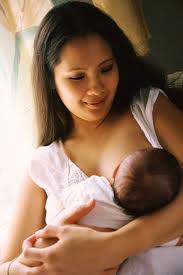 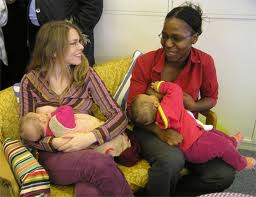 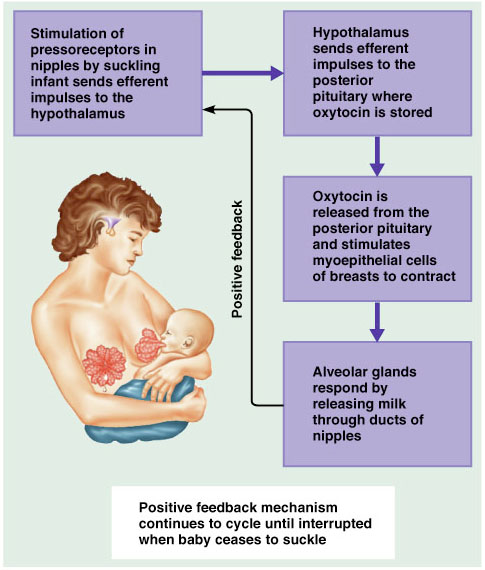 Breast MilkAdvantages of breast milk for the infantFats and iron are better absorbedIts amino acids are metabolized more efficiently than those of cow’s milkBeneficial chemicals are present – IgA, other immunoglobulins, complement, lysozyme, interferon, and lactoperoxidaseInterleukins and prostaglandins are present, which prevent overzealous inflammatory responsesIts natural laxatives help cleanse the bowels of meconiumPrenatal StagesGerminal period: Days 1-14 Implantation: One-half are successfulMiscarriage: 15% to 50%Embryonic period: 3rd to 8th weekOrganogenesis, Sexual differentiation Brain development starts at 3-4 weeksFetal period: 9th week – birthProliferation, Migration Ends in tremendous brain developmentAge of viability at 23 weeks (5 ½ months)Stages of LifeInfancyFrom the end of the 4th week to one yearThe growth rate is highThe teeth begin to eruptThe muscular and nervous systems matureCommunication beginsChildhood                                                                                                             From one year to puberty                                                                                                             The growth rate is high                                                                                                        Permanent teeth appear                                                                                                       Muscular control is achieved                                                                                                Bladder and bowel controls are established                                                                       Intellectual abilities matureAdolescenceFrom puberty to adulthoodThe person becomes reproductively functional and emotionally more mature Growth spurts occurMotor skills continue to developIntellectual abilities continue to matureAdulthoodAdolescence to old ageThe person remains relatively unchanged anatomically and physiologically Degenerative changes beginSenescenceOld age to deathDegenerative changes continueThe body becomes less able to cope with the demands placed on it Death results from various conditions and diseasesAge Related Changes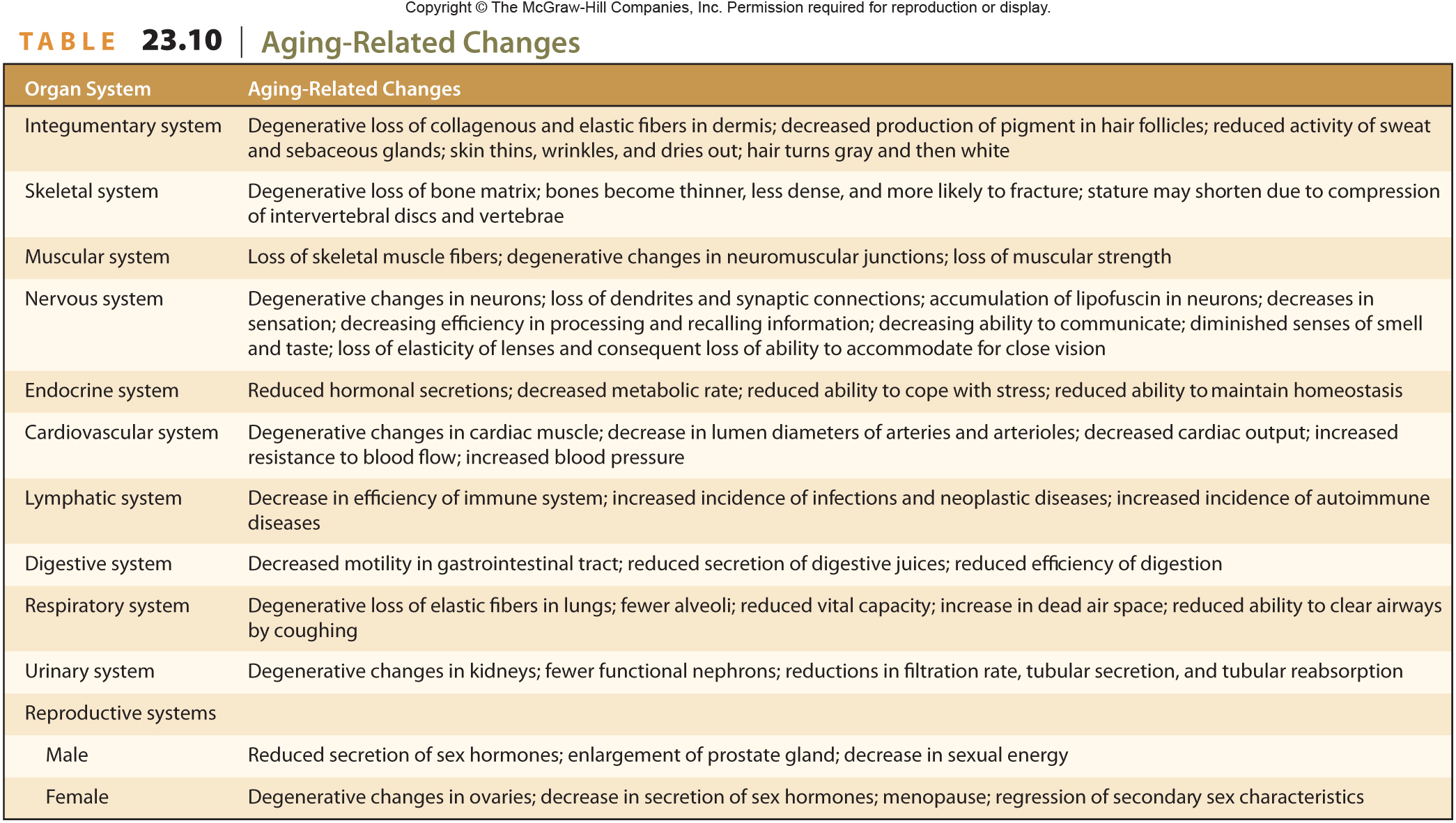 Ten Leading Causes of Death in USA 2004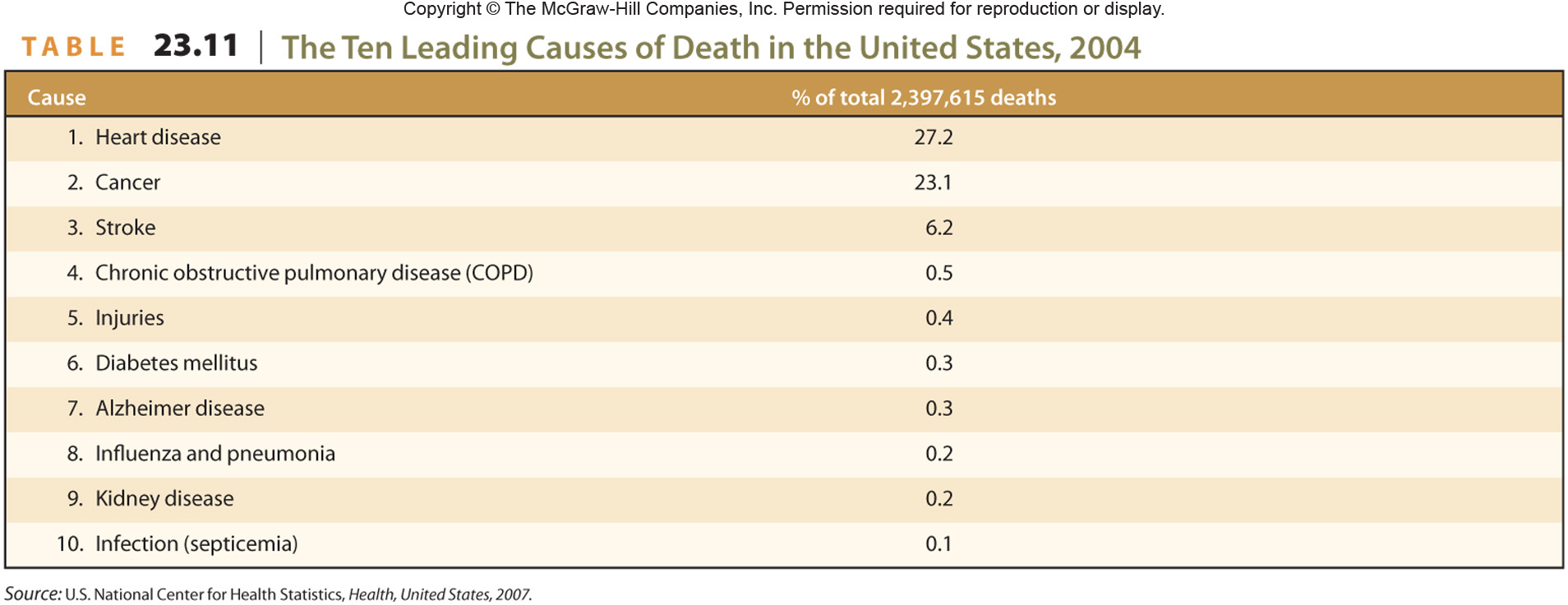 TeratogenAny disease, drug or environmental agent that can harm a developing fetus15% of newborns have minor problems5% of newborns have significant problemsGeneralizations about the effects of teratogensCritical period is worse in organogenesisDosage and durationGenetic make-up of mom determines susceptibilityTeratogens: DrugsThalidomideFor morning sickness in the 1950sAll or parts of limbs missingTobaccoMiscarriage, low birth weight, SIDS, slows fetal growthAlcohol: FASSmall, facial deformities, retardationCocaineProcessing difficulties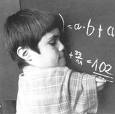 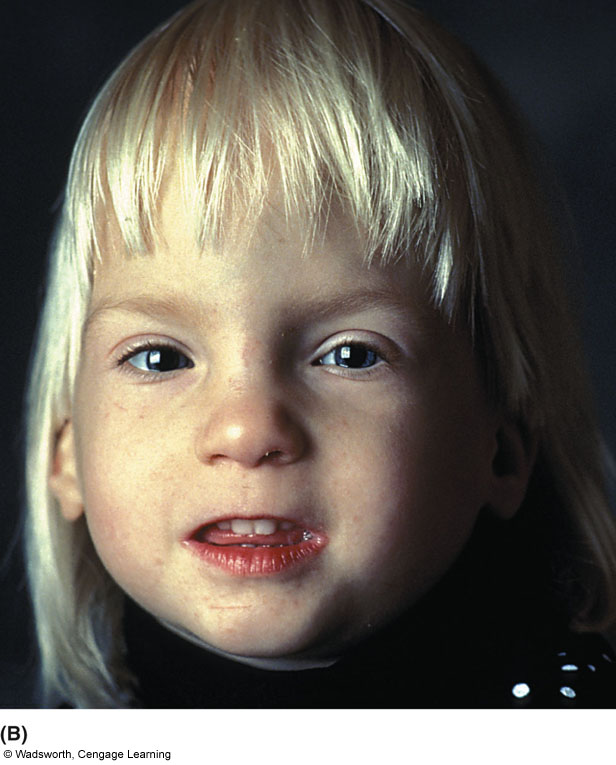 Teratogens - DiseasesRubella (German Measles)Blind, deaf, heart, brainSyphilisMiscarriage, blind, deaf, heart, brainAIDS: Mothers transmit to babies Without treatment 15%-35% of infected babies will become HIV positiveEven those infected, 75% are alive at age 5Teratogens: Environmental HazardsRadiationMR, leukemia, cancer, mutations, spontaneous abortions, etc.Avoid X-rays when pregnant PollutantsIn air and waterLead: MR  (also postnatally)1 in 4 children live in homes with lead paintOne estimate is that there are 70,000 synthetic chemicals are available for exposure, and only 20% have been tested for toxity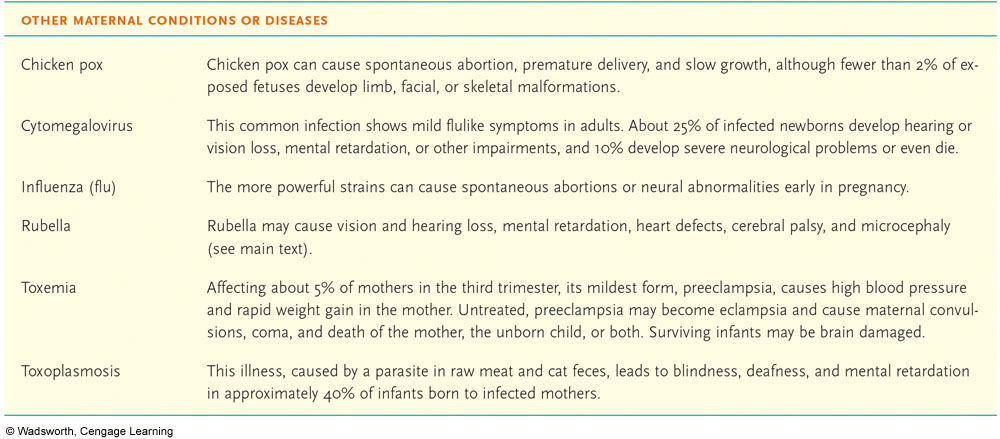 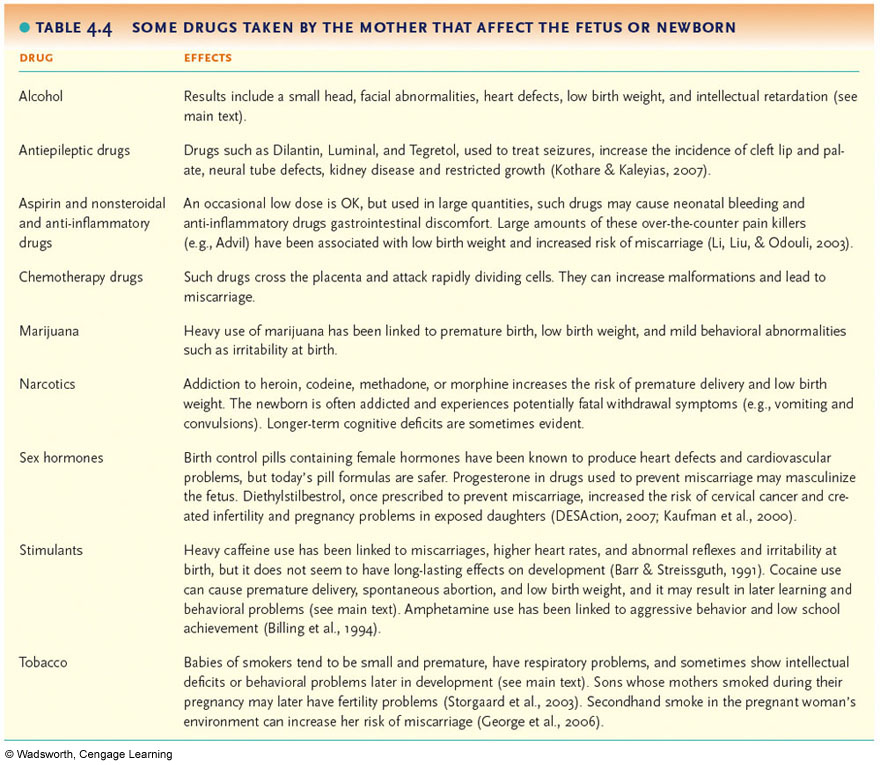 